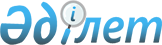 Об утверждении регламентов оказания государственных услуг
					
			Утративший силу
			
			
		
					Приказ Министра нефти и газа Республики Казахстан от 24 августа 2012 года № 145. Зарегистрирован в Министерстве юстиции Республики Казахстан 3 октября 2012 года № 7954. Утратил силу приказом Министра нефти и газа Республики Казахстан от 10 февраля 2014 года № 23      Сноска. Утратил силу приказом Министра нефти и газа РК от 10.02.2014 № 23 (вводится в действие по истечении десяти календарных дней после дня его первого официального опубликования).      В соответствии с пунктом 4 статьи 9-1 Закона Республики Казахстан от 27 ноября 2000 года «Об административных процедурах» ПРИКАЗЫВАЮ:



      1. Утвердить прилагаемые:



      1) регламент оказания государственной услуги «Выдача разрешения на бурение поисковой, разведочной, эксплуатационной скважины или иной скважины на море», согласно приложению 1 к настоящему приказу;



      2) регламент оказания государственной услуги «Выдача разрешения на нагнетание попутного и природного газа для поддержания внутрипластового давления», согласно приложению 2 к настоящему приказу;



      2. Комитету государственной инспекции в нефтегазовом комплексе Министерства нефти и газа Республики Казахстан обеспечить:



      1) государственную регистрацию настоящего приказа в Министерстве юстиции Республики Казахстан;



      2) направление на официальное опубликование настоящего приказа в течение десяти календарных дней после его государственной регистрации в Министерстве юстиции Республики Казахстан;



      3) опубликование настоящего приказа на официальном интернет-ресурсе Министерства нефти и газа Республики Казахстан.



      2. Контроль за исполнением настоящего приказа возложить на председателя Комитета государственной инспекции в нефтегазовом комплексе Министерства нефти и газа Республики Казахстан.



      3. Настоящий приказ вводится в действие по истечении десяти календарных дней после дня его первого официального опубликования.      Министр                                    С. Мынбаев

Приложение 1       

к приказу Министра нефти и  

газа Республики Казахстан  

от 24 августа 2012 года № 145 

Регламент оказания государственной услуги

«Выдача разрешения на бурение поисковой, разведочной,

эксплуатационной скважины или иной скважины на море» 

1. Основные понятия

      1. Настоящий регламент оказания государственной услуги «Выдача разрешения на бурение поисковой, разведочной, эксплуатационной скважины или иной скважины на море» (далее – Регламент) разработан в соответствии с пунктом 4 статьи 9-1 Закона Республики Казахстан от 27 ноября 2000 года «Об административных процедурах».



      В Регламенте используются следующие понятия:



      ответственный исполнитель – должностное лицо, в обязанности которого входит рассмотрение заявлений и соответствующих материалов на получение разрешений;



      структурно-функциональные единицы (далее – СФЕ) – ответственные лица уполномоченных органов, структурные подразделения государственных органов, государственные органы, информационные системы или их подсистемы;



      получатель государственной услуги – юридическое лицо. 

2. Общие положения

      2. Государственную услугу оказывает Комитет государственной инспекции в нефтегазовом комплексе Министерства нефти и газа Республики Казахстан (далее – Комитет).



      3. Форма оказываемой государственной услуги: не автоматизированная.



      4. Государственная услуга оказывается на основании статьи 95 Закона Республики Казахстан от 24 июня 2010 года «О недрах и недропользовании» и стандарта государственной услуги «Выдача разрешения на бурение поисковой, разведочной, эксплуатационной скважины или иной скважины на море», утвержденного постановлением Правительства Республики Казахстан от 31 июля 2012 года № 1009 (далее – Стандарт).



      5. Результатом оказываемой государственной услуги являются выдача разрешения на бурение поисковой, разведочной, эксплуатационной скважины или иной скважины на море (далее – разрешение) на бумажном носителе либо мотивированный ответ об отказе в предоставлении государственной услуги на бумажном носителе. 

3. Требования к порядку оказания государственной услуги

      6. Государственную услугу оказывает Комитет, по адресу: 010000, город Астана, проспект Кабанбай Батыра 19, блок А, кабинет А 0505.



      Государственная услуга оказывается ежедневно, с 9.00 до 18.30 часов, с перерывом на обед с 13.00 до 14.30 часов, кроме выходных и праздничных дней, установленных в соответствии с трудовым законодательством.



      7. Информация о государственной услуге размещается на официальном интернет-ресурсе Министерства нефти и газа Республики Казахстан (далее – Министерство) www.mgm.gov.kz, в разделе «Комитет государственной инспекции в нефтегазовом комплексе».



      Информация о ходе оказания государственной услуги представляется по телефону 8 (7172) 97-69-80.



      8. Срок оказания государственной услуги – тридцать рабочих дней со дня сдачи получателем государственной услуги необходимых документов для получения государственной услуги, указанных в пункте 11 Стандарта.



      9. Основанием для отказа в предоставлении государственной услуги является отсутствие у получателя государственной услуги соответствующих документов, указанных в пункте 11 Стандарта.



      10. Прием документов осуществляется канцелярией Министерства в порядке очереди, без предварительной записи и ускоренного обслуживания по адресу: 010000, город Астана, проспект Кабанбай Батыра 19, блок А, кабинет А 0305.



      График работы канцелярии ежедневно, с 9.00 до 17.00 часов, с перерывом на обед с 13.00 до 14.30 часов, кроме выходных и праздничных дней, установленных в соответствии с трудовым законодательством.



      Вход в здание осуществляется по пропускам, выданным бюро пропусков. График работы бюро пропусков: ежедневно с 9.00 до 18.30 часов, перерыв на обед с 13.00 до 14.30 часов, кроме выходных и праздничных дней, установленных в соответствии с трудовым законодательством. 

4. Описание порядка действий (взаимодействия) в

процессе оказания государственной услуги

      11. Заявление на оказание государственной услуги регистрируется в Единой системе электронного документооборота канцелярией Министерства.



      О готовности документа получатель государственной услуги уведомляется сотрудниками Комитета по телефону или посредством электронной почты.



      12. Для получения государственной услуги получатели государственной услуги представляют документы, в соответствии с пунктом 11 Стандарта.



      13. В процессе оказания государственной услуги участвуют следующие СФЕ:



      1) канцелярия Министерства;



      2) руководство Комитета;



      3) руководитель структурного подразделения Комитета;



      4) ответственный исполнитель структурного подразделения Комитета;



      14. Описание последовательности и взаимодействие административных действий (процедур) каждой СФЕ приведены в приложении 1 к настоящему Регламенту, с указанием сроков выполнения каждого административного действия (процедуры).



      15. Схемы, отражающие взаимосвязь между логической последовательностью административных действий в процессе оказания государственной услуги и СФЕ, приведены в приложении 2 к настоящему Регламенту.

Приложение 1      

к регламенту оказания   

государственной услуги   

«Выдача разрешения на    

бурение поисковой,    

разведочной, эксплуатационной

скважины или иной     

скважины на море»      

Описание

последовательности и взаимодействия административных

действий (процедур) каждой СФЕ

      Таблица 1. Описание действий СФЕ

      Таблица 2. Варианты использования. Основной процесс.

      Таблица 3. Варианты использования. Альтернативный процесс.

Приложение 2      

к регламенту оказания   

государственной услуги   

«Выдача разрешения на    

бурение поисковой,    

разведочной, эксплуатационной

скважины или иной     

скважины на море»      

Схемы,

отражающие взаимосвязь между логической

последовательностью административных действий в

процессе оказания государственной услуги и СФЕ

      Диаграмма функционального взаимодействия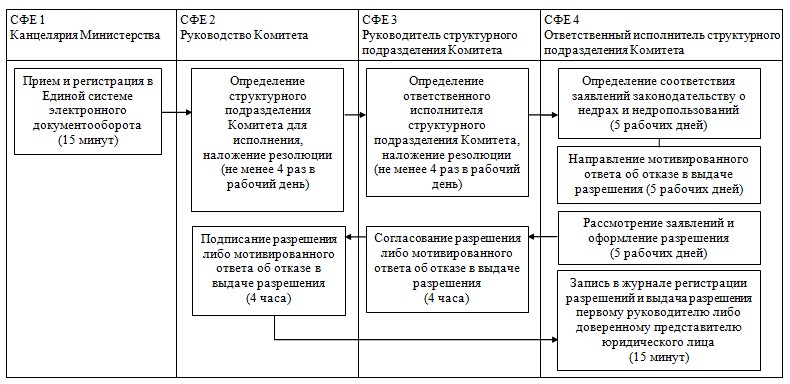 

Приложение 2       

к приказу Министра нефти и  

газа Республики Казахстан  

от 24 августа 2012 года № 145 

Регламент оказания государственной услуги

«Выдача разрешения на нагнетание попутного и природного

газа для поддержания внутрипластового давления» 1. Основные понятия

      1. Настоящий регламент оказания государственной услуги «Выдача разрешения на нагнетание попутного и природного газа для поддержания внутрипластового давления» (далее – Регламент) разработан в соответствии с пунктом 4 статьи 9-1 Закона Республики Казахстан от 27 ноября 2000 года «Об административных процедурах».



      В Регламенте используются следующие понятия:



      ответственный исполнитель – должностное лицо, в обязанности которого входит рассмотрение заявлений и соответствующих материалов на получение разрешений;



      структурно-функциональные единицы (далее – СФЕ) – ответственные лица уполномоченных органов, структурные подразделения государственных органов, государственные органы, информационные системы или их подсистемы;



      получатель государственной услуги – юридическое лицо. 

2. Общие положения

      2. Государственную услугу оказывает Комитет государственной инспекции в нефтегазовом комплексе Министерства нефти и газа Республики Казахстан (далее – Комитет).



      3. Форма оказываемой государственной услуги: не автоматизированная.



      4. Государственная услуга оказывается на основании статьи 95 Закона Республики Казахстан от 24 июня 2010 года «О недрах и недропользовании» и стандарта государственной услуги «Выдача разрешения на нагнетание попутного и природного газа для поддержания внутрипластового давления», утвержденного постановлением Правительства Республики Казахстан от 31 июля 2012 года № 1009 (далее – Стандарт).



      5. Результатом оказываемой государственной услуги являются выдача разрешения на нагнетание попутного и природного газа для поддержания внутрипластового давления (далее – разрешение) на бумажном носителе либо мотивированный ответ об отказе в предоставлении государственной услуги на бумажном носителе. 

3. Требования к порядку оказания государственной услуги

      6. Государственную услугу оказывает Комитет, по адресу: 010000, город Астана, проспект Кабанбай Батыра 19, блок А, кабинет А 0505.



      Государственная услуга оказывается ежедневно, с 9.00 до 18.30 часов, с перерывом на обед с 13.00 до 14.30 часов, кроме выходных и праздничных дней, установленных в соответствии с трудовым законодательством.



      7. Информация о государственной услуге размещается на официальном интернет-ресурсе Министерства нефти и газа Республики Казахстан (далее – Министерство) www.mgm.gov.kz, в разделе «Комитет государственной инспекции в нефтегазовом комплексе».



      Информация о ходе оказания государственной услуги представляется по телефону 8 (7172) 97-69-80.



      8. Срок оказания государственной услуги – тридцать рабочих дней со дня сдачи получателем государственной услуги необходимых документов для получения государственной услуги, указанных в пункте 11 Стандарта.



      9. Основанием для отказа в предоставлении государственной услуги является отсутствие у получателя государственной услуги соответствующих документов, указанных в пункте 11 Стандарта.



      10. Прием документов осуществляется канцелярией Министерства в порядке очереди, без предварительной записи и ускоренного обслуживания по адресу: 010000, город Астана, проспект Кабанбай Батыра 19, блок А, кабинет А 0305.



      График работы канцелярии ежедневно, с 9.00 до 17.00 часов, с перерывом на обед с 13.00 до 14.30 часов, кроме выходных и праздничных дней, установленных в соответствии с трудовым законодательством.



      Вход в здание осуществляется по пропускам, выданным бюро пропусков. График работы бюро пропусков: ежедневно с 9.00 до 18.30 часов, перерыв на обед с 13.00 до 14.30 часов, кроме выходных и праздничных дней, установленных в соответствии с трудовым законодательством. 

4. Описание порядка действий (взаимодействия) в

процессе оказания государственной услуги

      11. Заявление на оказание государственной услуги регистрируется в Единой системе электронного документооборота канцелярией компетентного органа.



      О готовности документа получатель государственной услуги уведомляется сотрудниками Комитета по телефону или посредством электронной почты.



      12. Для получения государственной услуги получатели государственной услуги представляют документы, в соответствии с пунктом 11 Стандарта.



      13. В процессе оказания государственной услуги участвуют следующие СФЕ:



      1) канцелярия Министерства;



      2) руководство Комитета;



      3) руководитель структурного подразделения Комитета;



      4) ответственный исполнитель структурного подразделения Комитета;



      14. Описание последовательности и взаимодействие административных действий (процедур) каждой СФЕ приведены в приложении 1 к настоящему Регламенту, с указанием сроков выполнения каждого административного действия (процедуры).



      15. Схемы, отражающие взаимосвязь между логической последовательностью административных действий в процессе оказания государственной услуги и СФЕ, приведены в приложении 2 к настоящему Регламенту.

Приложение 1       

к регламенту оказания   

государственной услуги   

«Выдача разрешения на    

нагнетание попутного и   

природного газа для    

поддержания внутрипластового

давления»          

Описание

последовательности и взаимодействие административных

действий (процедур) каждой СФЕ

      Таблица 1. Описание действий СФЕ

      Таблица 2. Варианты использования. Основной процесс.

      Таблица 3. Варианты использования. Альтернативный процесс.

Приложение 2       

к регламенту оказания   

государственной услуги   

«Выдача разрешения на    

нагнетание попутного и   

природного газа для    

поддержания внутрипластового

давления»          

Схемы,

отражающие взаимосвязь между логической

последовательностью административных действий

в процессе оказания государственной услуги и СФЕ

      Диаграмма функционального взаимодействия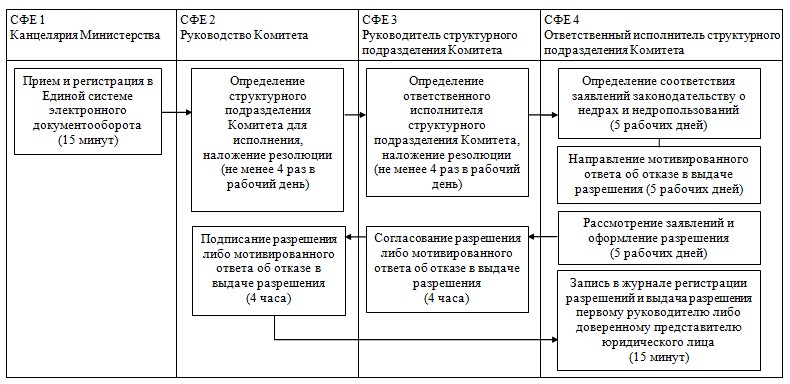 
					© 2012. РГП на ПХВ «Институт законодательства и правовой информации Республики Казахстан» Министерства юстиции Республики Казахстан
				Действия основного процесса (хода, потока работ)Действия основного процесса (хода, потока работ)Действия основного процесса (хода, потока работ)Действия основного процесса (хода, потока работ)Действия основного процесса (хода, потока работ)Действия основного процесса (хода, потока работ)Действия основного процесса (хода, потока работ)1№ действия

(хода, потока работ)123442Наименование СФЕКанцелярия МинистерстваРуководство КомитетаРуководитель структурного подразделения КомитетаОтветственный исполнитель структурного подразделения КомитетаОтветственный исполнитель структурного подразделения Комитета3Наименование действия

(процесса, процедуры,

операции) и их описаниеПрием документовОпределение ответственного структурного подразделения КомитетаОпределение ответствен-

ного исполнителя структурного подразделения КомитетаРассмотрение заявлений и соответствующих материалов и выполнение одного из действий:Рассмотрение заявлений и соответствующих материалов и выполнение одного из действий:3Наименование действия

(процесса, процедуры,

операции) и их описаниеПрием документовОпределение ответственного структурного подразделения КомитетаОпределение ответствен-

ного исполнителя структурного подразделения КомитетаПринятие для дальнейшего рассмотрения заявленияМотивированный ответ об отказе в выдаче разрешения4Форма завершения (данные, документ, организационно-распорядительное решение)Регистрация в Единой системе электрон-

ного документооборотаНаложение резолюции, отправка руководителю структурного подразделения КомитетаНаложение резолюции, отправка ответственному исполнителю структурного подразделения КомитетаПодготовка разрешенияНаправление мотивированного ответа об отказе в выдаче разрешения5Сроки исполнения15 минутНе менее 4 раз в деньНе менее 4 раз в день5 рабочих дней5 рабочих днейДействия основного процесса (хода, потока работ)Действия основного процесса (хода, потока работ)Действия основного процесса (хода, потока работ)Действия основного процесса (хода, потока работ)Действия основного процесса (хода, потока работ)1№ действия

(хода, потока работ)7892Наименование СФЕРуководитель структурного подразделения КомитетаРуководство КомитетаОтветственный исполнитель структурного подразделения Комитета3Наименование действия

(процесса, процедуры,

операции) и их описаниеСогласование разрешения либо мотивированного ответа об отказе в выдаче разрешенияПодписание разрешения либо мотивированного ответа об отказе в выдаче разрешенияВедение журнала регистрации разрешений4Форма завершения (данные,

документ, организационно-

распорядительное решение)Визирование разрешения либо мотивированного ответа об отказеПодписание разрешения либо мотивированного ответа об отказеЗапись в журнале регистрации разрешений и выдача разрешения под роспись первого руководителя либо доверенному представителю юридического лица5Сроки исполнения4 часа4 часа15 минутСФЕ 1

Канцелярия МинистерстваСФЕ 2

Руководство КомитетаСФЕ 3

Руководитель структурного подразделения КомитетаСФЕ 4

Ответственный исполнитель структурного подразделения КомитетаДействие № 1

прием заявлений, выдача талона, регистрация заявления, направление заявлений руководству уполномоченного органаДействие № 2

определение структурного

подразделения уполномоченного органа для исполнения, наложение резолюцииДействие № 3

определение ответственного исполнителя структурного подразделения Комитета, наложение резолюцииДействие № 4

рассмотрение заявлений и соответствующих материалов, определение соответствия заявлений законодательству о недрах и недропользований, подготовка разрешенияДействие № 6

подписание разрешения Действие № 5

согласование разрешенияДействие № 7

запись в журнале регистрации разрешений и выдача разрешения первому руководителю, либо доверенному представителю юридического лицаСФЕ 1

Канцелярия МинистерстваСФЕ 2

Руководство КомитетаСФЕ 3

Руководитель структурного подразделения КомитетаСФЕ 4

Ответственный исполнитель структурного подразделения КомитетаДействие № 1

прием заявлений, выдача талона, регистрация заявления, направление заявлений руководству КомитетаДействие № 2

определение

структурного

подразделения Комитета для исполнения, наложение резолюцииДействие № 3

определение ответственного исполнителя Комитета, наложение резолюцииДействие № 4

рассмотрение заявлений и соответствующих материалов, определение соответствия заявлений законодательству о недрах и недропользований, подготовка мотивированного ответа об отказеДействие № 6

подписание мотивированного ответа об отказе Действие № 5

согласование мотивированного ответа об отказе Действие № 7

направление мотивированного ответа об отказе в выдаче разрешения Действия основного процесса (хода, потока работ)Действия основного процесса (хода, потока работ)Действия основного процесса (хода, потока работ)Действия основного процесса (хода, потока работ)Действия основного процесса (хода, потока работ)Действия основного процесса (хода, потока работ)Действия основного процесса (хода, потока работ)1№ действия

(хода, потока работ)123442Наименование СФЕКанцелярия МинистерстваРуководство КомитетаРуководитель структурного подразделения КомитетаОтветственный исполнитель структурного подразделения КомитетаОтветственный исполнитель структурного подразделения Комитета3Наименование действия

(процесса, процедуры,

операции) и их описаниеПрием документовОпределение ответственного структурного подразделения КомитетаОпределение ответственного исполнителя структурного подразделения КомитетаРассмотрение заявления и соответствующих материалов и выполнение одного из действий:Рассмотрение заявления и соответствующих материалов и выполнение одного из действий:3Наименование действия

(процесса, процедуры,

операции) и их описаниеПрием документовОпределение ответственного структурного подразделения КомитетаОпределение ответственного исполнителя структурного подразделения КомитетаПринятие для дальнейшего рассмотрения заявленияМотивированный ответ об отказе в выдаче разрешения4Форма завершения (данные, документ, организационно-распорядительное решение)Регистрация в Единой системе электронного документооборотаНаложение резолюции, отправка руководителю структурного подразделения КомитетаНаложение резолюции, отправка ответственному исполнителю структурного подразделения КомитетаПодготовка разрешенияНаправление мотивированного ответа об отказе в выдаче разрешения5Сроки исполнения15 минутНе менее 4 раз в деньНе менее 4 раз в день5 рабочих дней5 рабочих днейДействия основного процесса (хода, потока работ)Действия основного процесса (хода, потока работ)Действия основного процесса (хода, потока работ)Действия основного процесса (хода, потока работ)Действия основного процесса (хода, потока работ)1№ действия

(хода, потока работ)7892Наименование СФЕРуководитель структурного подразделения КомитетаРуководство КомитетаОтветственный исполнитель структурного подразделения Комитета3Наименование действия

(процесса, процедуры,

операции) и их описаниеСогласование разрешения либо мотивированного ответа об отказе в выдаче разрешенияПодписание разрешения либо мотивированного ответа об отказе в выдаче разрешенияВедение журнала регистрации разрешений4Форма завершения (данные,

документ, организационно-

распорядительное решение)Визирование разрешения либо мотивированного ответа об отказеПодписание разрешения либо мотивированного ответа об отказеЗапись в журнале регистрации разрешений и выдача разрешения под роспись первого руководителя либо доверенному представителю юридического лица5Сроки исполнения4 часа4 часа15 минутСФЕ 1

Канцелярия МинистерстваСФЕ 2

Руководство КомитетаСФЕ 3

Руководитель структурного подразделения КомитетаСФЕ 4

Ответственный исполнитель структурного подразделения КомитетаДействие № 1

прием заявлений, выдача талона, регистрация заявления, направление заявлений руководству уполномоченного органаДействие № 2

определение структурного

подразделения Комитета для исполнения, наложение резолюцииДействие № 3

определение ответственного исполнителя структурного подразделения Комитета, наложение резолюцииДействие № 4

рассмотрение заявлений, определение соответствия заявлений законодательству о недрах и недропользований, подготовка разрешения Действие № 6

подписание разрешения Действие № 5

согласование разрешенияДействие № 7

запись в журнале регистрации разрешений и выдача разрешения первому руководителю, либо доверенному представителю юридического лицаСФЕ 1

Канцелярия МинистерстваСФЕ 2

Руководство КомитетаСФЕ 3

Руководитель структурного подразделения КомитетаСФЕ 4

Ответственный исполнитель структурного подразделения КомитетаДействие № 1

прием заявлений, выдача талона, регистрация заявления, направление заявлений руководству КомитетаДействие № 2

определение

структурного

подразделения Комитет для исполнения,

наложение резолюцииДействие № 3

определение ответственного исполнителя структурного подразделения Комитета,

наложение резолюцииДействие № 4

рассмотрение заявлений,

определение соответствия

заявлений законодательству о недрах и недропользований, подготовка мотивированного ответа об отказеДействие № 6

подписание мотивированного ответа об отказеДействие № 5

согласование мотивированного ответа об отказеДействие № 7

направление мотивированного ответа об отказе в выдаче разрешения